Российская Федерация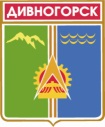 Администрация города ДивногорскаКрасноярского краяР А С П О Р Я Ж Е Н И Е14.04. 2016	                                          г. Дивногорск	                                                    № 603рО создании комиссии по оценке последствий принятия решений о реконструкции, модернизации, сдаче в аренду, об изменении назначения или о ликвидации объекта социальной инфраструктуры для детей, являющейся муниципальной собственностью, а также о реорганизации или ликвидации  муниципальных образовательных организаций и (или) муниципальных организаций, образующих социальную инфраструктуру для детей, об утверждении состава и положения такой комиссии	В целях организации оценки последствий принятия решений о реконструкции, модернизации, сдаче в аренду, об изменении назначения или о ликвидации объекта социальной инфраструктуры для детей, являющейся муниципальной собственностью, а также о реорганизации или ликвидации муниципальных образовательных организаций и (или) муниципальных организаций, образующих социальную инфраструктуру для детей, в соответствии с Федеральным законом от 29.12.2012 № 273-ФЗ                        «Об образовании в Российской Федерации», Закона Красноярского края от 02.11.2000 № 12-961 «О защите прав ребенка», на основании постановления Правительства Красноярского края от 14.06.2012 № 275-п «Об утверждении порядка проведения оценки последствий принятия решения о реконструкции, модернизации, сдаче в аренду, об изменении назначения или о ликвидации объекта социальной инфраструктуры для детей, являющегося краевой или муниципальной собственностью, а также о реорганизации или ликвидации краевых государственных образовательных организаций, муниципальных образовательных организаций и (или) краевых государственных организаций, муниципальных организаций, образующих социальную инфраструктуру для детей, руководствуясь статьей 43 Устава муниципального образования город Дивногорск:1. Создать комиссию по оценке последствий принятия решения о реконструкции, модернизации, сдаче в аренду, об изменении назначения или о ликвидации объекта социальной инфраструктуры для детей, являющегося муниципальной собственностью, а также о реорганизации или ликвидации муниципальных образовательных организаций и (или) муниципальных организаций, образующих социальную инфраструктуру для детей, и утвердить ее состав согласно приложению 1.2. Утвердить Положение о комиссии по оценке последствий принятия решения о реконструкции, модернизации, сдаче в аренду, об изменении назначения или о ликвидации объекта социальной инфраструктуры для детей, являющегося муниципальной собственностью, а также о реорганизации или ликвидации муниципальных образовательных организаций и (или) муниципальных организаций, образующих социальную инфраструктуру для детей, согласно приложению 2.	3. Настоящее распоряжение подлежит опубликованию в средствах массовой информации, размещению на официальном сайте администрации города Дивногорска в информационно-телекоммуникационной сети «Интернет».	4. Распоряжение вступает в силу в день, следующий за днем его официального опубликования.	5.  Контроль исполнения настоящего распоряжения оставляю за собой.Исполняющий обязанностиГлавы города                                                                                       М.Г. Кузнецова                                                      Приложение 1                                                                                               к распоряжению администрации                                                                                                города Дивногорска                                                                                        от ____. _______.2016  № _____ рСоставкомиссии по оценке последствий принятия решения о реконструкции, модернизации, сдаче в аренду, об изменении назначения или о ликвидации объекта социальной инфраструктуры для детей, являющегося муниципальной собственностью, а также о реорганизации или ликвидации муниципальных образовательных организаций и (или) муниципальных организаций, образующих социальную инфраструктуру для детей                                                     Приложение 2                                                                                               к распоряжению администрации                                                                                                города Дивногорска                                                                                       от ____. _______.2016  № _____ рПоложение о комиссии по оценке последствий принятия решения о реконструкции, модернизации, сдаче в аренду, об изменении назначения или о ликвидации объекта социальной инфраструктуры для детей, являющегося муниципальной собственностью, а также о реорганизации или ликвидации муниципальных образовательных организаций и (или) муниципальных организаций, образующих социальную инфраструктуру для детейОбщие положения1.1. Комиссия по оценке последствий принятия решения о реконструкции, модернизации, сдаче в аренду, об изменении назначения или о ликвидации объекта социальной инфраструктуры для детей, являющейся муниципальной собственностью, а также о реорганизации или ликвидации муниципальных образовательных организаций и (или) муниципальных организаций, образующих социальную инфраструктуру для детей (далее – муниципальная комиссия) является постоянно действующим коллегиальным органом, созданным для проведения оценки последствий принятия решения о реконструкции, модернизации, сдаче в аренду, об изменении назначения или о ликвидации объекта социальной инфраструктуры для детей, являющейся муниципальной собственностью, а также о реорганизации или ликвидации муниципальных образовательных организаций и (или) муниципальных организаций, образующих социальную инфраструктуру для детей, в том числе решения о ликвидации филиалов муниципальных дошкольных образовательных организаций или муниципальных общеобразовательных организаций (далее - оценка).1.2. Комиссия в своей деятельности руководствуется нормативными правовыми актами Красноярского края и настоящим Положением.2. Функции муниципальной комиссии2.1. Функциями муниципальной комиссии являются:1) проведение оценки на основании критериев оценки, утвержденных Постановлением Правительства Красноярского края от 14.06.2012 № 275-п "Об утверждении Порядка проведения оценки последствий принятия решения о реконструкции, модернизации, сдаче в аренду, об изменении назначения или о ликвидации объекта социальной инфраструктуры для детей, являющегося краевой или муниципальной собственностью, а также реорганизации или ликвидации краевых государственных образовательных организаций, муниципальных образовательных организаций и (или) краевых государственных организаций, муниципальных организаций, образующих социальную инфраструктуру для детей" и определение значения критерия (обеспечено/не обеспечено);2) подготовка заключения об оценке (далее - заключение).3. Права муниципальной комиссии3.1. Муниципальная комиссия вправе:1) запрашивать документы, материалы и информацию, необходимые для принятия решения по рассматриваемым вопросам, относящимся к ее компетенции;2) приглашать на свои заседания представителей общественных объединений и иных некоммерческих организаций, не входящих в состав муниципальной комиссии, а также представителей муниципальных образовательных организаций и (или) муниципальных организаций, образующих социальную инфраструктуру для детей, подлежащих реорганизации или ликвидации.4. Порядок организации и деятельности муниципальной комиссии4.1. Муниципальная комиссия осуществляет свою деятельность на постоянной основе на заседаниях муниципальной комиссии. Заседания муниципальной комиссии проводятся по мере необходимости.В состав муниципальной комиссии входят председатель, заместитель председателя, секретарь, другие члены муниципальной комиссии.4.2. Председатель муниципальной комиссии или по его поручению заместитель председателя муниципальной комиссии:1) осуществляет общее руководство работой муниципальной комиссии;2) распределяет обязанности и дает поручения членам муниципальной комиссии;3) организует и планирует деятельность муниципальной комиссии;4) ведет заседания муниципальной комиссии;5) подписывает запросы и иные документы, направляемые от имени муниципальной комиссии;6) формирует предложения по изменению персонального состава муниципальной комиссии.4.3. Члены муниципальной комиссии не вправе делегировать свои полномочия другим лицам.4.4. Секретарь муниципальной комиссии:1) ведет протоколы заседания муниципальной комиссии;2) организует документооборот муниципальной комиссии;3) извещает членов муниципальной комиссии о времени и месте заседания муниципальной комиссии, повестке заседания муниципальной комиссии;4) оформляет протоколы заседаний муниципальной комиссии и заключения об оценке последствий принятия Решения.4.5. Заседание муниципальной комиссии правомочно при наличии кворума, который составляет не менее двух третей членов состава муниципальной комиссии.4.6. Решение муниципальной комиссии принимается простым большинством голосов членов муниципальной комиссии, присутствующих на заседании. При голосовании каждый член муниципальной комиссии имеет один голос. При равенстве голосов членов муниципальной комиссии голос председательствующего является решающим.4.7. По итогам работы муниципальной комиссии оформляется заключение (положительное или отрицательное), которое подписывается председателем, заместителем председателя, секретарем и другими членами муниципальной комиссии, присутствовавшими на заседании муниципальной комиссии. Заключение подготавливается и оформляется секретарем муниципальной комиссии в срок не более 3 рабочих дней с даты проведения заседания муниципальной комиссии.Член муниципальной комиссии, не согласный с заключением, имеет право в письменном виде изложить свое особое мнение, которое прилагается к заключению.Кузнецова М. Г.  -первый заместитель Главы города, председатель комиссииЕзова Г.В.            -руководитель муниципального казенного учреждения «Архитектурно-планировочное бюро», заместитель председателя комиссииСекретарь комиссии:Чупрова И.С.       -         юрисконсульт муниципального казенного учреждения «Городской информационно-методический центр» в системе образования город ДивногорскКокорева О.В.     -юрисконсульт муниципального бюджетного учреждения культуры Городской дворец культуры «Энергетик»Рожков А.В.         -юрисконсульт муниципального физкультурно-оздоровительного автономного учреждения плавательного бассейна «Дельфин»Члены комиссии:Куприянова О.В. -депутат городского совета (по согласованию)Кочанова М.А.   -руководитель муниципального специализированного казенного учреждения «Межведомственная централизованная бухгалтерия»Кабацура Г.В.     -начальник отдела образования администрации города ДивногорскаШошина Е.В.       -начальник отдела культуры администрации города ДивногорскаКалинин Н.В.      -начальник отдела физической культуры, спорта и молодежной политики 